（様式第１号の３）企　業　概　要　書１　企業情報等２　事業概要等【備考】　⑴　見出し用紹介文は30字程度でお願いします。　⑵　事業概要に掲載する画像を２～３枚程度添付してください。また、申請の際には、サイト掲載用として、本様式及び掲載用の画像データを下記メールアドレスまで送付してください。（メールでの送付が困難な場合はご相談ください。）【概要書及び画像送付先】　　Mail:ijuteiju@city.iiyama.nagano.jp【参考】掲載イメージ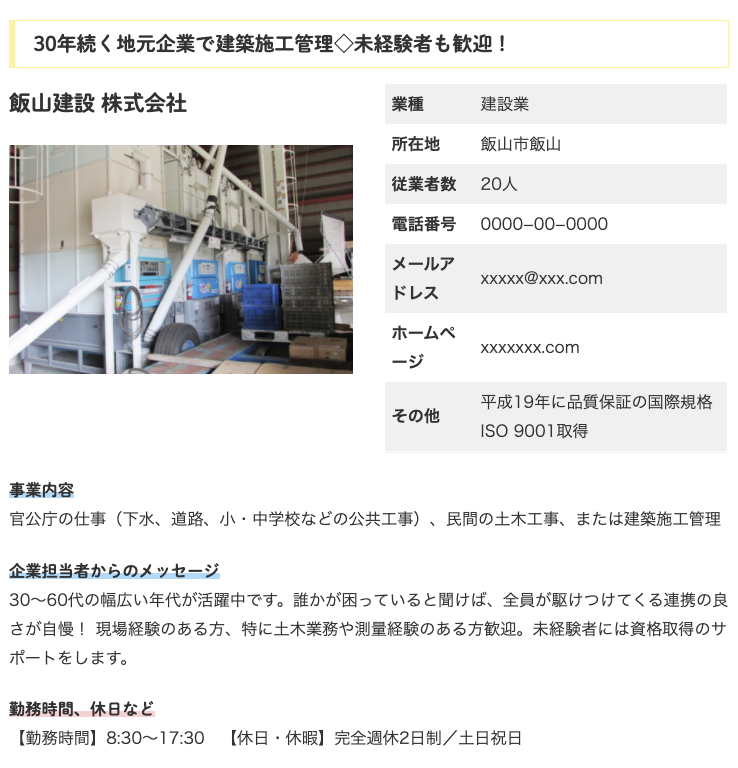 事業所名業種所在地電話番号ﾒｰﾙｱﾄﾞﾚｽﾎｰﾑﾍﾟｰｼﾞURL従業者数勤務時間休日その他特記事項等見出し用紹介文（ｷｬｯﾁﾌﾚｰｽﾞ等）事業内容企業担当者からのメッセージ（PR、求める人材等）